 Hivatkozott jogszabályokA GMO-mentes élelmiszer védjegy tanúsítása során az alábbi jogszabályok hatályos változatát kell figyelembe venni:Védjegyek és a földrajzi árujelzők oltalmáról szóló 1997. évi XI. törvény,A géntechnológiai tevékenységről szóló 1998. évi XXVII. törvény,Az Európai Parlament és a Tanács 1829/2003/EK rendelete (2003. szeptember 22.) a géntechnológiával módosított élelmiszerekről és takarmányokról,Az Európai Parlament és a Tanács 1830/2003/EK rendelete (2003. szeptember 22.) a géntechnológiával módosított szervezetek nyomonkövethetőségéről és címkézéséről, és a géntechnológiával módosított szervezetekből előállított élelmiszer- és takarmánytermékek nyomonkövethetőségéről, valamint a 2001/18/EK irányelv módosításáról,A Tanács 834/2007/EK rendelete (2007. június 28.) az ökológiai termelésről és az ökológiai termékek címkézéséről és a 2092/91/EGK rendelet hatályon kívül helyezéséről,A Bizottság 889/2008/EK rendelete (2008.szeptember 5.) az ökológiai termelés, a címkézés és az ellenőrzés tekintetében az ökológiai termelésről és az ökológiai termékek címkézéséről szóló 834/2007/EK rendelet részletes végrehajtási szabályainak megállapításáról,Az Európai Parlament és a Tanács 767/2009/EK rendelete (2009. július 13.) a takarmányok forgalomba hozataláról és felhasználásáról, az 1831/2003/EK rendelet módosításáról, valamint a 79/373/EGK tanácsi irányelv, a 80/511/EGK bizottsági irányelv, a 82/471/EGK, 83/228/EGK, 93/74/EGK, 93/113/EK és 96/25/EK tanácsi irányelv és a 2004/217/EK bizottsági határozat hatályon kívül helyezéséről,A Bizottság 619/2011/EU rendelete (2011. június 24.) a takarmányok hatósági ellenőrzése során alkalmazott mintavételi és vizsgálati módszereknek a géntechnológiával módosított anyagok – amelyek esetében az engedélyezési eljárás függőben van, vagy amelyek esetében az engedély lejárt – jelenléte tekintetében történő megállapításáról,A GMO-mentességre utaló jelölésről szóló 61/2016. (IX. 15.) FM rendelet.A GMO-mentes élelmiszer védjegyre vonatkozó alapinformációkA szabályzat tárgyát az alábbi megjelölés képezi:A megjelölés teljes elnevezése: GMO-mentes termelésből származó élelmiszer védjegy.A megjelölés rövid elnevezése: GMO-mentes élelmiszer védjegy. A megjelölés kiviteli alakja: színes, ábrás.A megjelölésre vonatkozó ábra kiviteli alakja és színei:
Virág alakú világoszöld körben fehér „GMO-mentes termelésből” felirat valamint sötétzöld és piros stilizált növényi motívum.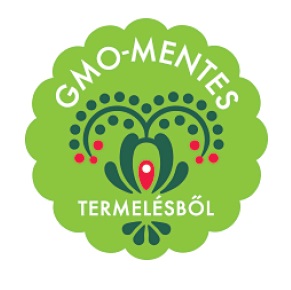 A GMO-mentes élelmiszer védjegy oltalmi körének meghatározása a Nizzai Osztályozási Rendszer szerint:A Nizzai Osztályozási Rendszer szerint meghatározott 29, 30, 31 és 32-es számú áruosztályok közül azok viselhetik a védjegyet, melyekre kiterjed a GMO-mentességre utaló jelölésről szóló 61/2016. (IX.15.) FM rendelet.29. OSZTÁLY: Hús, hal-, baromfi- és vadhús; húskivonatok; tartósított, fagyasztott, szárított és főzött gyümölcsök és zöldségek; zselék, lekvárok (dzsemek), kompótok; tojások; tej és tejtermékek; étkezési olajok és zsírok.30. OSZTÁLY: Kávé, tea, kakaó és kávépótló szerek; rizs; tápióka és szágó; lisztek és más gabonakészítmények; kenyér, péksütemények és cukrászsütemények; fagylaltok; cukor, méz, melaszszirup; élesztő, sütőporok; só; mustár; ecet, fűszeres mártások; fűszerek; jég (fagyott víz).31. OSZTÁLY: Nyers és feldolgozatlan mezőgazdasági, akvakultúrás, kertészeti és erdészeti termékek; nyers és feldolgozatlan magok és vetőmagok; friss gyümölcsök és zöldségek, friss fűszernövények; élő növények és virágok; hagymák, palánták és magok ültetéshez; élő állatok; táplálékok és italok állatoknak; maláta.32. OSZTÁLY: Sörök; ásványvizek és szénsavas vizek és egyéb alkoholmentes italok; gyümölcsitalok és gyümölcslevek; szörpök és más készítmények italokhoz. A védjegyjogosult bemutatásaElnevezés: Agrárminisztérium (a továbbiakban: Védjegyjogosult)Székhely: 1055 Budapest, Kossuth Lajos tér 11.Levelezési cím: 1860 Budapest Pf.1.Telefon: 06-1-795-2000E-mail: info@am.gov.huHonlap: http://www.kormany.hu/hu/foldmuvelesugyi-miniszterium, gmo.kormany.huKépviselő: Dr. Nagy István, miniszterA Védjegyjogosult céljaA Védjegyjogosult fő célja a géntechnológiával módosított szervezetektől mentes (a továbbiakban: GMO-mentes) termelésben előállított termékek egyértelmű megkülönböztetése az áruválasztékban, a GMO-mentes terméklánc kialakítása, ezáltal a GMO-mentes magyar mezőgazdaság fejlesztése, hírnevének erősítése. E cél eléréséhez számos kapcsolódó alcél teljesítése szükséges, melyek az alábbiak: A GMO-mentes termékek jelölése és népszerűsítése révén növekszik a fogyasztói tudatosság, a vásárlók keresik és preferálják a GMO-mentes jelöléssel ellátott élelmiszereket.Együttműködés alakul ki az élelmiszer-előállítók, nagykereskedelmi és kiskereskedelmi forgalmazók között a GMO-mentes terméklánc minőségi megfelelésének garantálására. A Védjegyjogosult szívesen együttműködik minden olyan elkötelezett gyártóval, kereskedővel, aki GMO-mentes élelmiszert gyárt vagy forgalmaz, és termékei megfelelnek a magyar és az európai uniós forgalomba hozatali elvárásoknak. A Védjegyjogosult különböző eszközökkel, kampányokkal, együttműködés előmozdításával ösztönözni kívánja az élelmiszer-előállítókat a GMO-mentes alapanyagok, takarmányok használatára és a kiskereskedelmi eladóhelyeket a GMO-mentes termékek népszerűsítésére. A GMO-mentes élelmiszer védjeggyel jelzett árukra vonatkozó általános minőségi követelményekA termék megfelel a GMO-mentességre utaló jelölésről szóló 61/2016.(IX. 15.) FM rendeletnek, azaz GMO-mentes élelmiszer védjegyet (a továbbiakban: védjegy) az alábbi termékek kaphatnak: GMO-mentes termelésből származó, a végső fogyasztónak szánt, előrecsomagolt és nem előrecsomagolt friss, hűtött, fagyasztott hús,friss, hűtött, fagyasztott hal,fogyasztói tej, tojás, méz és egyéb, étkezési célra szánt méhészeti termékek,továbbá növények és növényi termékek, valamint a fentiekben felsorolt összetevőket tartalmazó élelmiszerek, kivéve ezek közül azokat az élelmiszereket, amelyek esetében a GMO-mentességre utaló jelölés kizárólag az összetevők listájában vagy az összetevők listája után megjegyzésben tüntethető fel. A termék megfelelő minősítést kap a Védjegyjogosult által a GMO-mentes élelmiszer védjegyrendszer működtetésével megbízott független tanúsító szervezet (a továbbiakban: Tanúsító Szervezet) (lásd 6.1.1.) minősítési és tanúsítási eljárásán.Takarmány vagy takarmány alapanyag védjegyet nem kaphat, azonban takarmány vagy takarmány alapanyag tanúsítása esetén, a terméken a „(Tanúsító Szervezet neve) által tanúsítottan GMO-mentes termelésben felhasználható” szöveg tüntethető fel, az előállítók és a felhasználók segítése céljából a megfelelő GMO-mentes terméklánc kialakításáért.  A tanúsítás szabályaiA védjegy tanúsítása során mind a védjeggyel ellátni kívánt termékre, mind a létesítményre vonatkoznak a követelmények. A tanúsítás maga mindig egy adott létesítményben GMO-mentes jelöléssel ellátni kívánt termékre vonatkozik. Amennyiben a termék gyártása más létesítménybe, telephelyre, üzembe, gyártósorra kerül, a tanúsítás érvényét veszti.A tanúsítás folyamata és az ellenőrzések típusaiA tanúsító audit, a felülvizsgálati audit és a szemle alapja a kockázat alapú ellenőrzés. A tanúsító audit során mind a termékek, mind a gyártók illetve létesítmények jellegük alapján kockázati besorolást kapnak. A szemlék és felülvizsgálati auditok jellege, hatálya és gyakorisága ezen besorolás alapján kerül meghatározásra, azon alapelv figyelembe vételével, hogy a kis kockázatú létesítmények esetén kevésbé sűrű ellenőrzési gyakoriság szükséges, mint a magasabb kockázatú telephelyeken.Tanúsító auditA tanúsító auditra a védjegyhasználat kérelmezését és a Tanúsító Szervezettel történő szerződéskötést követően kerül sor. A tanúsító audit során a Tanúsító Szervezet ellenőrei elvégzik az összes szükséges kockázati besorolást, ellenőrzik, hogy a termék és a létesítmény megfelel-e az összes előírt követelménynek, és meghatározzák a felülvizsgálati auditok gyakoriságát. Az első felmérés akkor sikeres, ha minden követelmény maradéktalanul, tehát „A” minősítéssel teljesül. A védjegy odaítéléseAmennyiben a Kérelmező (lásd: 6.1.1. pontban foglaltak alapján), a tanúsító auditon megfelel, akkor a védjegyet feltüntetheti a tanúsított létesítményben készült tanúsított terméken, továbbá felhasználhatja kommunikációjában a 6.1.6 pontban meghatározottak szerint. A védjegy odaítélésével a kérelmező Használóvá válik. A védjegy használata kizárólag akkor kezdhető meg, ha a Kérelmező a védjegyhasználati szerződését megkötötte a Tanúsító Szervezettel. Felülvizsgálati auditA védjegyhasználatot adott időközönként felül kell vizsgálni, erre szolgál a felülvizsgálati audit. A felülvizsgálati audit gyakorisága (1. számú táblázat) függ a kockázati besorolástól. A tanúsító audit és a felülvizsgálati audit menete és az ellenőrzés tartalma megegyezik, értékelése különbözik. A felülvizsgálati audit során a Tanúsító Szervezet ellenőrei ellenőrzik, hogy a termék és a létesítmény megfelel-e az összes előírt követelménynek. A felülvizsgálati audit akkor sikeres, ha minden követelmény „A”, „B” vagy „C” minősítéssel teljesül. Az ellenőrök elvégzik a kockázati besorolások felülvizsgálatát is, és ennek megfelelően módosíthatják a felülvizsgálati auditok gyakoriságát. „B” vagy „C” minősítés esetén 3 héten belül utóauditra van szükség, melynek során a helyesbítő intézkedések ellenőrzésére kerül sor. A felülvizsgálati audit sikeres teljesítése a sikeres utóauditot követően igazolható.A felülvizsgálati audit gyakoriságaszámú táblázat: felülvizsgálati audit gyakoriságaHa egy létesítményben többféle tevékenység is zajlik, és ezek más kockázati besorolást kapnak, a felülvizsgálati audit gyakoriságának megállapításakor a legmagasabb besorolást kell figyelembe venni.Védjegyhasználati jogosultság megújításaAmennyiben a Használó a felülvizsgálati auditot sikeresen teljesítette, akkor a védjegyhasználati szerződés megújítható és a Használó folytathatja a védjegyhasználatot. SzemleA szemle a tanúsító auditnál és a felülvizsgálati auditnál kisebb léptékű, szúrópróba szerű ellenőrzés. A Tanúsító Szervezet bármikor szemlét tarthat a létesítményben, hogy ellenőrizze a védjegyszabályzatban foglalt követelmények betartását. A szemle jellemzően egy vagy több részterületre terjed ki. A szemléről jegyzőkönyv készül. A szemle során ugyanazokat a követelményeket kell vizsgálni, mint az auditok során. A szemle akkor sikeres, ha minden vizsgált követelmény „A”, „B” vagy „C” minősítéssel teljesül. „B” vagy „C” minősítés esetén újabb szemlére van szükség, melynek során a helyesbítő intézkedések ellenőrzésére kerül sor.A védjegy használatának visszavonásaA védjegyhasználat visszavonása kétféle módon történhet.	A Tanúsító Szervezet kezdeményezéséreAmennyiben a Használó a felülvizsgálati auditon „X” minősítést kapott, vagy ha a Használó a védjegyszabályzatban vagy a tanúsító szerződésben foglaltakat sorozatosan megsérti, úgy a Tanúsító Szervezetnek joga van a védjegyhasználat jogát visszavonni és a tanúsítási szerződést felmondani. A Használó kezdeményezéséreAmennyiben a Használó úgy dönt, hogy termékét a továbbiakban nem kívánja a védjeggyel ellátni, úgy e döntéséről hivatalosan értesítenie kell a Tanúsító Szervezetet. A védjegyhasználattal kapcsolatos kötelezettségek mindaddig fennállnak, amíg a Használó a Tanúsító Szervezettel szerződéses jogviszonyban van. Az igazolási és tanúsítási kötelezettség mélységeA védjeggyel ellátott élelmiszer vagy élelmiszer-alapanyag GMO-mentességére vonatkozó igazolási kötelezettség a forgalomba hozóra vonatkozik. Amennyiben a védjegy előre csomagolt termékre kerül és a forgalomba hozó kizárólag a termék kereskedelmében érintett, akkor a követelmények a termék előállítójára szállnak át. Ha a védjeggyel ellátott élelmiszer vagy annak egyik összetevője állati eredetű, akkor az igazolási és a tanúsítási kötelezettség kiterjed a takarmányozásra és attól számítva az élelmiszer-előállításig terjedő valamennyi közbenső szakaszra. A tanúsító audit, a felülvizsgálati audit és a szemle részeiAz auditok és a szemle meneteAz auditokat és a szemlét legalább két ellenőr végzi. A szemle jellemzően részterületek ellenőrzését jelenti, így kiterjedtsége az alábbi leíráshoz képest csökkenthető.Bevezető megbeszélésA bevezető megbeszélés keretében történik az ellenőrök és a részt vevő személyek bemutatása, az ellenőrzés területének, hatályának meghatározása, a tervezett ellenőrzés menetének bemutatása, nyilatkozattétel a függetlenségről és az adatok bizalmas kezeléséről, az ellenőrzés menetével kapcsolatos alapvető kérdések tisztázása minden fél részéről, valamint az ellenőrzés időtartamának tisztázása.A létesítmény bejárásaA létesítmény bejárásának keretében történik a gyártóterületek és telephelyek megtekintése, a dolgozók kikérdezése, a rendszerre vonatkozó előírások betartásának ellenőrzése (alapanyagok elkülönített kezelése, szennyeződési kockázatok felismerése stb.), valamint a mintavétel.Dokumentumok ellenőrzéseA dokumentumok ellenőrzése keretében folyik a létesítmény/vállalkozás releváns dokumentumaiba (szervezeti ábra, minőségirányítási rendszer, szállítólevelek) történő betekintés, a rendszerre vonatkozó előírások betartásának ellenőrzése (nyersanyagokra vonatkozó nyilatkozatok, önellenőrzési rendszer stb.), valamint az anyagáramlások ellenőrzése.A jegyzőkönyv elkészítéseA helyszíni vizsgálati jegyzőkönyv kizárólag az ellenőrzés tényére, valamint annak tárgyára terjed ki. A részletes megállapításokat a Tanúsító Szervezet az írásbeli jelentésben összegzi.Záró megbeszélésA záró megbeszélés keretében történik a megállapítások összefoglalása, az eltérések tisztázása, a helyesbítő intézkedések és a helyesbítési határidők megbeszélése (csak a felülvizsgálati auditnál van lehetőség helyesbítésre, tanúsító auditnál nincs erre lehetőség, eltérés esetén pedig az auditot új időpontban meg kell ismételni), valamint a vizsgálati jegyzőkönyv lezárása.ÉrtékelésAz ellenőrök értékelik a GMO-mentes termelésre vonatkozó jogszabályok és a jelen védjegyszabályzat szerinti követelmények teljesítését, valamint ellenőrzik betartásukat. Ennek során különböző minősítési fokozatok léteznek (2. számú táblázat). Felülvizsgálati audit esetén, amennyiben a követelmények nem teljesülnek maradéktalanul („B” vagy „C” minősítés), a jegyzőkönyvet ki kell egészíteni a Használó számára szóló magyarázattal arra vonatkozóan, hogy milyen helyesbítő intézkedéseket szükséges megtennie.számú táblázat: minősítési fokozatokA Tanúsító audit akkor minősül sikeresnek, ha a létesítmény minden követelmény tekintetében „A” minősítést kapott. A felülvizsgálati audit és a szemle akkor minősül sikeresnek, ha a létesítmény minden követelmény tekintetében „A”,„B” vagy „C” minősítést kapott. A követelményeket alapvetően jelen védjegyszabályzat tartalmazza, azonban segédletként felsorolásszerűen megtalálható az I. számú mellékletben.*Az alábbi eltéréseket „X” minősítéssel kell ellátni:Az önellenőrzési rendszer nem megfelelő.A nyomon követési rendszer nem teljes körű.A dolgozók nem ismerik felelősségi körüket.A feldolgozási folyamatok nincsenek megfelelően elkülönítve (térben és/vagy időben).A tárolás nincs szigorúan elkülönítve.Bizonyíthatóan géntechnológiával módosított szervezet fordul elő a gyártási területen, és az technikailag elkerülhető lett volna.Helyesbítő intézkedések meghatározásaMinden „B” és „C” minősítéshez helyesbítő intézkedéseket és helyesbítési határidőket kell meghatározni. A helyesbítő intézkedések megvalósítását a Tanúsító Szervezet ellenőrzi egy utóaudit vagy utószemle során.A „B” eltérések a megfelelő igazoló dokumentumok utólagos benyújtásával orvosolhatók. A „B” minősítés esetén nem szükséges helyszíni utóaudit vagy utószemle, a Tanúsító Szervezet a határidőre utólagosan benyújtott dokumentumok alapján dönt.A „C” eltérések a megfelelő igazoló dokumentumok utólagos benyújtásával, illetve – amennyiben ez nem lehetséges – helyszíni utóaudittal orvosolhatók. A dokumentumok határidőre történő benyújtását követően végzett utóaudit vagy utószemle alapján hozza meg döntését a Tanúsító Szervezet.A GMO-mentes termelésben felhasználható takarmányok véletlenszerű vagy technikailag elkerülhetetlen szennyeződésének megállapításaBizonyítani szükséges, hogy a Kérelmező megtette a szükséges lépéseket annak érdekében, hogy a létesítményben ne fordulhasson elő géntechnológiával módosított takarmányokkal történő szennyezés.A GMO-mentes termelésben felhasználható takarmány legfeljebb 0,9 %-ban tartalmazhat az Európai Unióban engedélyezett géntechnológiával módosított anyagokat, feltéve hogy ezen anyagok előfordulása technikailag elkerülhetetlen vagy véletlen.Annak megítéléséhez, hogy a géntechnológiával módosított anyagok előfordulása technikailag elkerülhetetlennek vagy véletlennek minősülnek-e, az alábbi szempontokat szükséges ellenőrizni:Van-e a létesítménynek szerződéses megállapodása a beszállítóval a géntechnológiával módosított szervezetek előfordulásának elkerülésére vonatkozóan?Az üzemben folyamatosan megfelelő intézkedéseket tettek-e annak érdekében, hogy térben és/vagy időben elválasszák egymástól a géntechnológiával módosított szervezeteket tartalmazó és a géntechnológiával módosított szervezeteket nem tartalmazó folyamatokat?Az olyan harmadik országból származó importáru esetén, ahol nem áll fenn az európai uniós előírások szerinti jelölési kötelezettség, megfelelő intézkedéseket tett-e a létesítmény a géntechnológiával módosított szervezetek kiküszöbölésére (szerződés, igazolás, laboratóriumi vizsgálat eredménye, mintavételi tervek stb.)?Milyen gyakran fordulnak elő géntechnológiával módosított anyagok 0,9 % alatt? A GMO-mentes élelmiszer védjegy használatának feltételeiÁltalános feltételekA védjegy használatát bármely természetes vagy jogi személy kérelmezheti a Védjegyjogosult által a GMO-mentes élelmiszer védjegyrendszer működtetésével megbízott független tanúsító szervezettől (a továbbiakban: Tanúsító Szervezet), aki az élelmiszer birtokosa és rendelkezik a tevékenységéhez szükséges hatósági engedélyekkel. A Kérelmező kérelmet nyújt be a Tanúsító Szervezet részére.A kérelmezést követően a Tanúsító Szervezet tanúsítási szerződést köt a Kérelmezővel, mely tartalmazza a tanúsítási folyamat és a védjegyhasználat részletes szabályait. A védjegy terméken való feltüntetésének, azaz használatának alapfeltétele a tanúsítási eljáráson való megfelelés, melyet a Tanúsító Szervezet végez el.Amennyiben a Kérelmező a tanúsítási eljáráson megfelelt, akkor a védjegyet feltüntetheti a tanúsított létesítményben készült tanúsított terméken. A védjegy odaítélésével a kérelmező Használóvá válik. A Használó csak a szerződésben meghatározott feltételekkel és annak hatálya alatt jogosult a védjegyhasználatára.A Használó kizárólag a Tanúsító Szervezet által tanúsított termékein tüntetheti fel a védjegyet. A Használó jogosult a védjegyet az Arculati Kézikönyvben meghatározott módon felhasználni árui megkülönböztetésére. A felhasználás irányulhat a védjegy feltüntetésére az áru csomagolásán, a Használó üzlethelyiségében elhelyezett vizuális arculati elemként, a Használó tevékenységére vonatkozó hirdetésekben és marketing anyagokban, beleértve a Használó áruiról készült távértékesítési, on-line és off-line hirdetési és marketing anyagokat. Üzlethelyiségben elhelyezett arculati elemként való felhasználás esetén egyértelművé kell tenni, hogy a védjegy az üzlethelyiségen belül mely árukra, árucsoportokra vonatkozik. A kommunikáció nem sugallhatja a teljes üzlethelyiség összes árujának GMO-mentességét, ha az üzlethelyiségben védjeggyel nem rendelkező termékeket is árulnak. A Használó nem jogosult a védjegyet saját tulajdonaként feltüntetni, a védjegy hasznosítását továbbadni és nem ellenőrzött vagy a védjegyet a megállapodástól eltérő áruosztályokba sorolható áruin felhasználni. Tanúsító Szervezet a Használó védjegyhasználatát rendszeresen ellenőrzi.Használó köteles a Tanúsító Szervezet díjszabási feltételeiben meghatározott használati díjat megfizetni. Tanúsító Szervezet a használati díjat elkülönítetten tartja nyilván könyveiben, és a használati díjat elsősorban a védjegy fejlesztésére, szélesebb körű megismerését szolgáló tevékenységekre használja fel.A Használó és a Tanúsító Szervezet köteles egymást haladéktalanul tájékoztatni minden olyan tudomásukra jutott tényről és körülményről, amelyek bármelyik fél érdekét sértheti. Ezek közé tartozik a védjegy jogosulatlan felhasználása, a védjegy jó-hírnevének csorbítása. Ilyen esetekben a Tanúsító Szervezet lép fel hivatalosan.A Használó és a Tanúsító Szervezet javaslatot tehet a Védjegyjogosultnak a védjegy és a védjegyszabályzat fejlesztésére. Az elfogadott módosításokat a Tanúsító Szervezet külön díjfizetés nélkül, a Hasznosító rendelkezésére bocsátja. Speciális feltételekLétesítményekre vonatkozó követelményekA létesítmény leírásaA létesítménynek rendelkeznie kell a következő információkat tartalmazó létesítmény-leírással:A létesítményben előállított, tárolt, szállított és kezelt valamennyi nyersanyag, alapanyag és takarmány, valamint adalékanyagok, enzimek, aromák, technológiai segédanyagok.A beszállítók listája.A gyártósorok felsorolása, megnevezése, leírása.A GMO-mentes termelési folyamatba bevont alvállalkozók / bérfeldolgozók felsorolása és szerepük, tevékenységük leírása. Ezeket a vállalkozásokat szerződés alapján kell a tanúsítási folyamatba bevonni.A védjeggyel ellátni kívánt vagy ellátott termékek gyártmánylapjai/receptúrái, kiegészítve a receptúrákat, receptúramódosításokat jóváhagyó kinevezett felelősök nevével.Minden telephely, gyártási hely és gyártósor bemutatása, ideértve az adott esetben kiszervezett gyártási folyamatokat is.A létesítmény leírásának a géntechnológiával módosított takarmányok, takarmány alapanyagok és élelmiszer alapanyagok (potenciális) belépési pontjait kell különös tekintettel figyelembe vennie.Amennyiben a létesítményben védjeggyel ellátni kívánt és hagyományos élelmiszereket is előállítanak vagy tárolnak, olyan áttekintő üzemrajzot is készíteni kell, amelyen feltüntetik a kétféle élelmiszerre vonatkozó technológiai folyamatok elkülönítését, illetve amennyiben csak időbeli elkülönítést alkalmaznak, azokat a pontokat, amelyeken a keresztszennyeződés lehetséges. Amennyiben a létesítményben géntechnológiával nem módosított takarmány mellett géntechnológiával módosított takarmányt is előállítanak, tárolnak, feldolgoznak vagy felhasználnak, akkor üzemi áttekintő rajzot is kell készíteni, amelyből világosan kiderül valamennyi istálló és ól elhelyezkedése, beleértve minden állatfajt és istállóhelyet, takarmánytároló helyet, valamint a takarmány előállítására és kezelésére szolgáló berendezést (keverő berendezések, eszköztárolók, takarmányozó berendezések stb.), ideértve az összes nem közvetlenül a telepen elhelyezkedő berendezést is.A felelősségi körök szabályozása, szervezeti struktúraA létesítménynek rendelkeznie kell az üzemi struktúrára vonatkozó leírással, szervezeti ábrával, amely tartalmazza a felelősségi köröket és a helyettesítések szabályozását. A létesítményben nyilván kell tartani az összes ott dolgozó személyt (beleértve a kisegítő dolgozókat, gyakornokokat, szerződéses munkavállalókat, stb.) A nyilvántartás alapján legyen megállapítható, hogy ki felel a védjeggyel ellátni kívánt vagy ellátott termék előállításáért. Önellenőrzési rendszer A létesítmény önellenőrzési rendszerének legfontosabb célja, hogy biztosítsa a géntechnológiával módosított és géntechnológiával nem módosított alapanyagok, termékek elkülönített kezelését és feldolgozását, megakadályozza az esetleges géntechnológiával módosított szervezetekkel történő szennyeződést. Kockázatelemzést kell végezni, továbbá megelőző intézkedéseket kell bevezetni arra vonatkozóan, hogy jogosan nem áll fenn a géntechnológiával módosított élelmiszerekről és takarmányokról szóló Európai Parlament és a Tanács 1829/2003/EK rendelet (2003. szeptember 22.) (a továbbiakban: 1829/2003/EK rendelet) és a géntechnológiával módosított szervezetek nyomonkövethetőségéről és címkézéséről, és a géntechnológiával módosított szervezetekből előállított élelmiszer- és takarmánytermékek nyomonkövethetőségéről, valamint a 2001/18/EK irányelv módosításáról szóló az Európai Parlament és a Tanács 1830/2003/EK rendelet (2003. szeptember 22.)(a továbbiakban: 1830/2003/EK rendelet) szerinti jelölési kötelezettség.A létesítményben rendelkezésre kell állnia a védjeggyel ellátni kívánt vagy ellátott összes végtermékre vonatkozó gyártmánylap, illetve specifikáció.A nyilvántartásoknak aláírással és dátum megjelölésével hitelesítetten jól olvashatóaknak kell lenniük. A nyilvántartásokat úgy kell vezetni, hogy kizárható legyen az utólagos módosítás lehetősége. A termékdokumentációkat a jogszabályi követelményeknek megfelelően kell megőrizni. A létesítménynek a saját, önellenőrzés keretében elkészített kockázatelemzés alapján laboratóriumi vizsgálati tervet kell készítenie, mely tartalmazza a mintavételi tervet, és meghatározza a pozitív laboratóriumi vizsgálati eredmény esetére vonatkozó eljárást. A létesítmény köteles a megvalósított rendszer rendszeres ellenőrzésével folyamatosan csökkenteni a géntechnológiával módosított anyagokkal történő szennyeződés gyakoriságát. Ehhez a létesítménynek megfelelő intézkedéseket kell bevezetnie annak érdekében, hogy a géntechnológiával módosított anyagokkal való véletlen és technikailag elkerülhetetlen szennyeződések okait elhárítsa, illetve az ilyen anyagok bekerülését a minimálisra csökkentse. Az üzemnek a bevezetett intézkedések hatékonyságát rendszeresen ellenőriznie kell.A dolgozók oktatásaA létesítmény működésében részt vevő minden dolgozót a GMO-mentes termelésre való átállás előtt, valamint a későbbiekben legalább évente egyszer, új belépő esetén munkakezdést megelőzően oktatásban kell részesíteni a GMO-mentes rendszer követelményeiről és az azzal kapcsolatos üzemi folyamatokról. Az oktatásokat dokumentálni kell a tartalom, a résztvevők, az oktatási időpont, az oktatási helyszín és az oktatók megnevezésével.Nyomon követhetőség és az áruáramlások elkülönítése Nyomon követési rendszerA létesítményben olyan nyomon követési rendszernek kell érvényben lennie, amely biztosítja a létesítményben megtalálható összes védjeggyel ellátni kívánt vagy ellátott termék azonnali egyértelmű azonosítását. A már nem az üzemben található termékeknek egy munkanapon belül visszakövethetőknek kell lenniük. A rendszer legyen alkalmas olyan mennyiségi kimutatások és kiértékelések készítésére, amelyek lehetővé teszik az áruáramlásokra és azok helytállóságára vonatkozó következtetések levonását. Áruátvételi ellenőrzésÁruátvétel során ellenőrizni kell a termék dokumentációját. Többek között külön nyilatkozat a GMO-mentességről az adott szállítmányra vonatkozóan, tanúsító szervezet igazolása, laborvizsgálati eredmény, kiegészítés a szállítólevélen vagy szerződéses szabályozás GMO-mentes termékek szállításáról igazolhatja a GMO-mentességet. Az áruáramlások elkülönítése, a technikailag elkerülhető keveredések kizárásaA GMO-mentes termelést és a hagyományos termelést elkülönítve kell végezni. Az elkülönítés történhet térben vagy időben. Időben párhuzamos gyártás csak térbeli elkülönítés esetén lehetséges.Időbeli elkülönítés esetén megfelelő intézkedésekkel biztosítani kell, hogy a technikailag elkerülhetetlen minimumra csökkenjen a géntechnológiával módosított anyagok átszennyeződése. Ilyen intézkedések lehetnek különösen: a védjegyes termékek gyártásához felhasznált anyagok elkülönített, megjelölt helyen történő tárolása, az előkészítésükhöz használt eszközök maradandó reszortjelöléssel való ellátása, a védjegyes termékek gyártása külön műszakban, vagy ugyanazon műszak kezdetén, a termékváltás között a közös berendezések gyártósorok tisztítása, fertőtlenítése, a dolgozók oktatása.  Ezeket az intézkedéseket dokumentálni szükséges, betartásukról nyilvántartást kell vezetni. Az állati eredetű élelmiszereknél az élelmiszer-előállítóknak a hagyományos és a GMO-mentes termékek bizonyítható elkülönítését kell biztosítania.Az állatállomány nyilvántartása és az átállási idők betartásaÁllattartással foglalkozó létesítmények esetén csak a teljes létesítmény, üzem vagy jól elkülönített egység egyben történő tanúsítása lehetséges.Az élelmiszer-előállítás céljára a létesítményben tartott minden állatfajt nyilván kell tartani. Ezen kívül meg kell határozni, hogy ezeket az állatokat a GMO-mentes termelés szabályainak megfelelően takarmányozzák-e vagy sem.Ha további állatok kerülnek beszerzésre, akkor figyelembe kell venni és be kell tartani az átállási időket. Az ezt biztosító eljárást megfelelően dokumentálni kell. Állatok beszerzésekor az átállási idő betartása igazolható, ha az előző tulajdonos is tanúsítottan GMO-mentes termelést folytat. Állatok nyilvántartására és takarmányozására vonatkozó speciális követelményekAz állatállományról készített kimutatásban nyilvántartott minden állatfaj esetében fel kell sorolni a takarmányadagokat. Ehhez állatfajonként külön kimutatást kell készíteni. Ha az egyes állatfajoknál például az életszakasz alapján vagy az évszak alapján különböző adagok vannak érvényben, akkor azokat külön kell nyilvántartani.A takarmány-összetevőket pontosan meg kell nevezni, a takarmánykeverékek esetében pontosan meg kell adni a típust és a gyártót. A GMO-mentes termelésben való felhasználhatóságot igazoló eredeti dokumentációt vagy annak másolatát a takarmányadagokról szóló leírással együtt kell nyilvántartani.A mezőgazdasági üzemnek takarmány-nyilvántartást kell vezetnie, mely tartalmazza a felhasznált takarmány származási helyét, beszállító adatait, mennyiségét, fogyását, a felhasználás idejét és célját. A takarmány-nyilvántartást folyamatosan aktualizálni kell. Méhészetekre vonatkozó speciális követelményekA méhészetekre, a méhek tartására és takarmányozására vonatkozóan az állatokra, állattartásra, állatok takarmányozására vonatkozó általános követelmények az irányadóak. A védjeggyel ellátni kívánt méhészeti termék olyan kaptárból származik, amely a méhészeti termék kinyerését megelőző legalább egy éven át megfelel az alábbi feltételeknek:a kaptár 5,5 km-es körzetében a nektár- és virágporforrásokat géntechnológiával nem módosított növények képezik,a méhek takarmánya nem tartalmaz géntechnológiával módosított szervezeteket vagy géntechnológiával módosított szervezetekből előállított összetevőket.A méhészkedéssel kapcsolatos speciális dokumentáció (települési önkormányzat jegyzőjének történő bejelentés másolata) rendelkezésre kell, hogy álljon.Reklamációk és visszahívások kezeléseA GMO-mentességre vonatkozó reklamációkat az ügyfelek vagy más szervek (hatóságok) részéről, továbbá az önellenőrzési rendszer keretein belüli eltéréseket dokumentálni kell és megfelelő módon ki kell értékelni. Ennek során megfelelő helyesbítő intézkedéseket kell bevezetni.Arra az esetre, ha forgalomban lévő termékek esetében állapítanak meg eltéréseket, áru-visszahívási rendszernek kell rendelkezésre állnia, amelynek lehetővé kell tennie az ügyfelek tájékoztatását is.  A védjegyhasználat ellenőrzéseAz ellenőrzés alapja a létesítmény és a termelési folyamat kockázati besorolása, melyhez jelen fejezet ad szempontokat. Összetevők kockázati besorolásaÉlelmiszer alapanyagok és -összetevők tekintetében a védjegy tanúsítása során megkülönböztetünk kockázatmentes és kockázatos anyagokat. Kockázatmentes anyagokKockázatmentes anyagok azok az anyagok, amelyek géntechnológiai módosításra természeténél fogva alkalmatlan alapanyagok, pl. ásványi anyagok; olyan növényekből származó anyagok, vagy amelyeknek jelenleg sehol a világon nem létezik genetikailag módosított változata (pl. 2017-ben árpa, rozs).Kockázatos anyagokOlyan növényi eredetű anyagok, melyeknek génmódosított fajtája engedélyezett az európai unióban (pl. kukorica, szója, gyapot, repce, cukorrépa).Olyan növényi eredetű anyagok, melyeknek génmódosított fajtája nem engedélyezett az európai unióban, de megjelennek az Európai Unió Élelmiszer- és Takarmánybiztonsági Riasztási Rendszerében (RASFF:) (pl: rizs, papaya, búza, len). A honlap elérhetősége: http://ec.europa.eu/food/dyna/gm_register/index_en.cfmÁllati eredetű alapanyagok.Enzimek, adalékanyagok.Létesítmények és tevékenységek kockázati besorolásaAz alábbi kockázati besorolások és az ezek alapján megállapított ellenőrzések a Használókra, létesítményekre és tevékenységekre vonatkoznak. Mezőgazdasági termelésNövénytermesztésNövénytermesztéssel foglalkozó létesítmények kockázati besorolása során elsősorban a vetőmagok és vetőanyagok beszerzését és tárolását kell vizsgálni. Az alábbi kockázati besorolási szempontokat minden egyes, védjeggyel ellátott termékben alapanyagként felhasznált növény szempontjából vizsgálni kell, és a besorolást el kell végezni. Minimális kockázatú létesítmény (0)A géntechnológiával módosított anyagokkal történő szennyezés kockázata minimális, habár létezik géntechnológiával módosított vetőmag vagy géntechnológiával módosított vetőanyag az adott növényfaj tekintetében, azonban az nem engedélyezett az adott élelmiszer származási országában, így a vizsgált mezőgazdasági területen bekövetkező szennyeződés valószínűsége minimális. (Például ha az adott növény géntechnológiával módosított fajtája más földrészen engedélyezett, mint az élelmiszer származási országa.) Alacsony kockázatú létesítmény (1)A létesítmény besorolása alacsony kockázatú, ha géntechnológiával módosított anyagokkal történő szennyezés kockázata alacsony, habár létezik géntechnológiával módosított vetőmag vagy géntechnológiával módosított vetőanyag az adott növényfaj tekintetében, azonban az nem engedélyezett az adott élelmiszer származási országában, így a vizsgált mezőgazdasági területen bekövetkező szennyeződés valószínűsége alacsony. (Például az élelmiszer származási országával szomszédos országban a vizsgált növényfaj géntechnológiával módosított változatát termesztik.) Közepes kockázatú létesítmény (2)A létesítmény besorolása közepes kockázatú, ha az adott növény géntechnológiával módosított fajtájának vetőmagja vagy vetőanyaga Európában vagy a származási országban engedélyezett és a keveredés esélye nagy (például a géntechnológiával módosított fajtát közeli földeken termesztik), de a gazdálkodó betartja az adott növényfajra javasolt izolációs távolságot, amennyiben az adott országban van ilyen előírás. (Egyes fajok tekintetében az izolációs távolságokra az Európai Bizottság Közös Kutatóközpontja (Joint Research Center) ad ki ajánlásokat, de minden esetben a nemzeti hatóság dönti el a saját termesztési engedélyében, illetve nemzeti jogszabályban, hogy egyáltalán alkalmaz-e izolációs távolságot, és ha igen, akkor annak mértékét). Magas kockázatú létesítmény (3)A létesítmény besorolása magas kockázatú, ha az adott növény géntechnológiával módosított fajtájának vetőmagja vagy vetőanyaga Európában vagy a származási országban engedélyezett és a keveredés esélye nagy (pl. a közeli földeken termesztik) és a gazdálkodó nem tartja be az adott növényfajra Magyarország által elfogadott, izolációs távolságot.ÁllattartásÁllattartással vagy méhészkedéssel foglalkozó létesítmények kockázati besorolása során csak a teljes létesítmény, üzem vagy jól elkülönített egység egyben történő tanúsítása lehetséges. Az alábbi kockázati besorolási szempontokat minden egyes védjeggyel ellátott termékben alapanyagként felhasznált állati eredetű termék szempontjából vizsgálni kell, és a besorolást el kell végezni.  Minimális kockázatú létesítmény (0)A létesítmény minimális kockázatú, ha az állatok takarmányozására felhasznált és a létesítményben tárolt takarmány(nak) vagy takarmány alapanyag(nak)nem létezik géntechnológiával módosított fajtája,az 1829/2003/EK rendelet alapján nem jelölésköteles,létezik géntechnológiával módosított fajtája, de az Magyarországon és az adott takarmány, vagy takarmány-alapanyag származási országában termesztésre és kereskedelmi forgalomban nem engedélyezett,Továbbá a létesítmény minimális kockázatú, ha kritikus anyagok tekintetében kizárólag független akkreditált tanúsító szervezet által igazoltan GMO-mentes termelésben felhasználható takarmányt használ fel.  Alacsony kockázatú létesítmény (1)A létesítmény alacsony kockázatúnak minősül, ha az állatok takarmányozására felhasznált és a létesítményben tárolt takarmány(nak) vagy takarmány alapanyag(nak)az 1829/2003/EK rendelet alapján nem jelölésköteles, azaz a GMO-mentes termelésben felhasználható,kritikus anyagok kategóriába tartozik, olyan országból származik, ahol az adott növény géntechnológiával módosított fajtáját termesztik, de GMO-mentes termelésből származik, és ez a beszerzési dokumentáción egyértelműen feltüntetésre került. Közepes kockázatú létesítmény (2)A létesítmény közepes kockázatúnak minősül, ha a létesítményen belül egymáshoz közel zajlik az állatok takarmányozása, keverés, tárolás, belső szállítás, valamint a különböző takarmányok keveredésének esélye magas, de megfelelő intézkedésekkel, a géntechnológiával módosított takarmány és a GMO-mentes termelésben felhasználható takarmány keveredését minimalizálják. A létesítmény közepes kockázatúnak minősül abban az esetben, ha a szomszédos országban a GMO-termesztés engedélyezett és az országhatárhoz 5,5 km-nél közelebb esnek a méhészetek. Magas kockázatú létesítmény (3)A létesítmény magas kockázatú, ha a géntechnológiával módosított takarmány és a GMO-mentes termelésben felhasználható takarmány keveredésének esélye magas és nincsenek megfelelő hatályos intézkedések a keveredés megakadályozására. FeldolgozásTakarmány-előállításAz alábbi besorolás állandó helyű és mobil takarmánykeverőkre egyaránt vonatkozik. Amennyiben a létesítményben nincs elkülönített átvételi pont a GMO-mentes termelésben felhasználható és a géntechnológiával módosított alapanyagok átvételére, vagy ha a GMO-mentes termelés aránya, volumene a hagyományos termeléshez képest kicsi, akkor a szemlék és a mintavételek gyakoriságát növelni kell.  Minimális kockázatú tevékenység (0)A géntechnológiával módosított anyagokkal történő szennyezés kockázata minimális, ha a növénynek nem létezik géntechnológiával módosított fajtája sehol a világon. Továbbá minimális a kockázat, ha létezik géntechnológiával módosított vetőmag vagy géntechnológiával módosított vetőanyag az adott növényfaj tekintetében, azonban az a takarmány származási országában és Magyarországon nem engedélyezett. Emellett a létesítményben csak olyan takarmány kerül felhasználásra, mely az 1829/2003/EK rendelet alapján nem jelölésköteles, és nem tartozik a 619/2011/EU rendelet (low level presence, géntechnológiával módosított anyagok alacsony arányú jelenléte) hatálya alá. Ha a felhasznált kritikus növényi anyagok olyan országból származnak, ahol az adott növény géntechnológiával módosított fajtáját termesztik, de a termékek független szervezet által tanúsítottan GMO-mentes termelésben felhasználhatók, akkor a besorolás szintén minimális kockázatú (0).  Alacsony kockázatú tevékenység (1)A tevékenység alacsony kockázatú, ha abban géntechnológiával módosított és GMO-mentes termelésben felhasználható takarmány is felhasználásra, feldolgozásra kerül, de egymástól elkülönített helyiségben és megfelelő intézkedések vannak érvényben arra vonatkozóan, hogy a géntechnológiával módosított takarmány és a GMO-mentes termelésben felhasználható takarmány keveredését minimalizálják. Közepes kockázatú tevékenység (2)A tevékenység közepes kockázatú, ha abban géntechnológiával módosított és GMO-mentes termelésben felhasználható takarmány is felhasználásra, feldolgozásra kerül egymástól nem elkülönített helyiségben, de megfelelő intézkedésekkel, a géntechnológiával módosított takarmány és a GMO-mentes termelésben felhasználható takarmány keveredését minimalizálják.  Magas kockázatú tevékenység (3)A tevékenység magas kockázatú, ha a géntechnológiával módosított takarmány és a GMO-mentes termelésben felhasználható takarmány keveredésének esélye magas és nincsenek megfelelő intézkedések hatályban a keveredés megakadályozására. Magas kockázatú létesítmények nem tanúsíthatóak. Élelmiszer-előállításA kritikus növényi eredetű anyagokból az elfogadott mintavételi terv alapján mintát kell vételezni. A Tanúsító Szervezet további mintavételeket is előírhat. Minimális kockázatú tevékenység (0)Az előállítási folyamat minimálisan kockázatos, ha a létesítményben kizárólag olyan alapanyagok kerülnek felhasználásra, feldolgozásra, melyek olyan növényi alapanyagokból készültek, melyeknek nincs géntechnológiával módosított fajtája, vagyvan géntechnológiával módosított fajtája, de az nem kapott az élelmiszer származási országában vagy Magyarországon forgalomba hozatali engedélyt, vagyGMO-mentességét akkreditált független tanúsító szervezet ellenőrizte.  Alacsony kockázatú tevékenység (1)Az előállítási folyamat alacsony kockázatú, ha a létesítményben feldolgozott, felhasznált kritikus anyag kategóriába tartozó növényi alapanyagok az 1829/2003/EK rendelet alapján nem jelöléskötelesek.Továbbá alacsony a kockázat, ha a létesítményben feldolgoznak kritikus anyag kategóriába tartozó növényi alapanyagokat, melyek az 1829/2003/EK rendelet alapján jelöléskötelesek, de a feldolgozás helyszíne jól szeparált és megfelelően elkülönített a GMO-mentes termelés helyszínétől, és a szennyeződés megakadályozható. Közepes kockázatú tevékenység (2)A tevékenység közepes kockázatú, ha a létesítményben feldolgoznak kritikus anyag kategóriába tartozó növényi alapanyagokat, melyek az 1829/2003/EK rendelet alapján jelöléskötelesek, és/vagy nem GMO-mentes termelésből származó állati eredetű alapanyagokat, de a keveredés lehetőségét megfelelő intézkedésekkel minimalizálják.  Magas kockázatú tevékenység (3)A tevékenység magas kockázatú, ha a létesítményben feldolgoznak kritikus anyag kategóriába tartozó növényi alapanyagokat, melyek az 1829/2003/EK rendelet alapján jelöléskötelesek és/vagy nem GMO-mentes termelésből származó állati eredetű alapanyagokat és a keveredés kiküszöbölésére nincs intézkedés bevezetve. Kereskedelem, tárolás, szállításJelen fejezet az ömlesztett, nem csomagolt, nyitott vagy könnyen sérülő csomagolásban tárolt és szállított termékekre vonatkozik. A felhasznált takarmány és a GMO-mentes élelmiszer tárolási és szállítási folyamatait legalább évente egyszer ellenőrizni kell. A kritikus növényi eredetű anyagokból az elfogadott mintavételi terv alapján mintát kell vételezni a tárolás helyén és a szállítóeszközben. A Tanúsító Szervezet további mintavételeket is előírhat. Minimális kockázatú folyamat (0)A kereskedelmi, tárolási, szállítási folyamat (a továbbiakban: folyamat) minimális kockázatú, ha csak kockázatmentes anyagokat vagy olyan növényi eredetű kockázatos anyagokat érint, melyek géntechnológiával módosított változata Magyarországon nem forgalmazható vagy az 1829/2003/EK rendelet alapján nem jelölésköteles.Továbbá minimális a kockázat, ha a folyamat csak olyan alapanyagot érint, melynek GMO-mentességét akkreditált független tanúsító szervezet ellenőrizte. Alacsony kockázatú folyamat (1)A folyamat alacsony kockázatú, ha a létesítményben tárolnak vagy szállítanak géntechnológiával módosított szervezeteket, de külön helyiségben vagy üzemrészben és a szennyeződés elkerülésére megfelelő intézkedések vannak érvényben. Közepes kockázatú folyamat (2)A folyamat közepes kockázatú, ha a létesítményben tárolnak vagy szállítanak géntechnológiával módosított szervezeteket, de a szennyeződés elkerülésére megfelelő intézkedések vannak érvényben. Magas kockázatú folyamat (3)A folyamat magas kockázatú, ha a létesítményben tárolnak vagy szállítanak géntechnológiával módosított szervezeteket és a keveredés esélye magas, valamint a szennyeződés elkerülésére megfelelő intézkedések nincsenek érvényben.Mintavételi gyakoriságAz önellenőrzési rendszer keretében, a kockázati osztályba sorolás alapján a Használó mintát vesz azokból a felhasználásra szánt alapanyagokból, adalékanyagokból, enzimekből, aromákból, technológiai segédanyagokból, amelyek esetében a GMO tartalom laboratóriumi vizsgálata technikailag értelmezhető (olyan növényi eredetű termékek, melyeknek létezik géntechnológiával módosított fajtája). Az önellenőrzési rendszer keretében született elemzési eredményeket kérésre az ellenőr rendelkezésére kell bocsátani.A mintavételezés a Nemzeti Élelmiszerlánc-biztonsági Hivatal géntechnológiával módosított szervezetekre vonatkozó mintavételi útmutatója alapján történik. A mintákat a beszállító és az átvevő együtt vételezi, a mintavételről jegyzőkönyv készül.A mintákat elsősorban összetett takarmányokból, kockázatos takarmány-alapanyagokból és kockázatos növényi eredetű élelmiszer alapanyagokból kell venni. A mintavételezési gyakoriság a következők szerint alakul (3. és 4. számú táblázat):számú táblázat: A takarmány mintavételezési gyakoriságaszámú táblázat: Az élelmiszer mintavételezési gyakoriságaAz ellenőr minden tanúsító és felülvizsgálati audit vagy szemle során vehet mintákat a kockázati besorolás figyelembevételével, és beküldheti azokat laboratóriumi vizsgálatra. Szennyeződés kezeléseAz 1829/2003/EK rendelet és a 1830/2003/EK rendelet alapján a véletlenszerű vagy technikailag elkerülhetetlen GMO szennyeződés nem jelölésköteles, amennyiben a szennyeződés mértéke nem haladja meg a 0,9%-ot. Külön figyelmet kell fordítani a nyers növényi anyagok, takarmány-összetevők standard kvantitatív laboratóriumi vizsgálata során arra, hogy a GMO tartalom növényfajonként kerül meghatározásra. Ennek következtében egy nem géntechnológiával módosított növény esetében is a legcsekélyebb géntechnológiával módosított szervezetekkel történő szennyeződés (pl. kiporzásból eredő por) befolyásolhatja a vizsgálati eredményt és megalapozatlan kifogást vagy elutasítást eredményezhet.  A jogosulatlan védjegyhasználattal szembeni fellépés rendjeA jogosulatlan védjegyhasználattal szemben a Védjegyjogosult és a Tanúsító Szervezet jogosult fellépni. A Védjegyjogosult és a Tanúsító Szervezet köteles mindent megtenni a jogosulatlan védjegyhasználat megszüntetésére, az ebből fakadó jogi és vagyoni jellegű következmények érvényesítésére. Használó szóban vagy írásban tájékoztathatja a Védjegyjogosultat és a Tanúsító Szervezetet, amennyiben tudomására jut a jogosulatlan védjegyhasználat.Jogosulatlan védjegyhasználat esetén a Védjegyjogosult a védjegyek és a földrajzi árujelzők oltalmáról szóló 1997. évi XI. törvény szerint jár el.9.    A védjegy és jó-hírnevének fejlesztéseA Védjegyjogosult által létrehozott Munkacsoport, mely magába foglalja a Tanúsító Szervezet tagjait is tervet készít a tanúsító védjegy népszerűsítésére és jó-hírnevének fejlesztésére. Ennek középpontjában olyan kampányokat helyeznek, melyek lehetővé teszik a tanúsító védjegy fogyasztók és termelők körében történő bevezetését, ismertségének és jó-hírnevének fejlesztését. A kampányban a tanúsítási védjegyhasználati szerződés alapján jogosult védjegyhasználók vehetnek részt. melléklet: Követelmények listájaAz alábbi követelménylista egy segédlet, amely a GMO-mentességre utaló jelölésről szóló 61/2016 (IX.15.) FM rendelet és jelen Védjegyszabályzatban előírt követelmények listába rendezett felsorolását tartalmazza. Célja, hogy segítséget nyújtson az 5.3.2. pontban részletezett értékelés elvégzéséhez. A Használónak a GMO-mentességre utaló jelölésről szóló 61/2016 (IX.15.) FM rendeletben és a Védjegyszabályzatban előírtaknak kell megfelelnie. Az alábbi lista egyes követelményei más követelményekkel, illetve a GMO-mentességre utaló jelölésről szóló 61/2016 (IX.15.) FM rendeletben és a Védjegyszabályzatban leírtakkal együttesen értelmezendőek. Létesítmény
kockázati besorolásaFelülvizsgálat gyakoriságaSzemle minimális gyakoriságaMinimális kockázatú létesítmény (0)         3 évente          éventeAlacsony kockázatú létesítmény (1)         2 évente          éventeKözepes kockázatú létesítmény (2)          évente          éventeMinősítésLeírásAA követelménynek teljes mértékben megfelel.BKismértékű eltérés a követelménytől.CKözepes mértékű eltérés a követelménytől. N. R.Nem releváns (indoklás szükséges)X*Jelentős eltérés a követelménytől vagy a kockázat nem kezelhető mértékű vagy a jogszabályi követelményeket nem tartják be.TakarmányTakarmányTakarmányTakarmányTakarmányTerületKockázatibesorolásKezeletlen takarmány-alapanyagTakarmány
gyártó(takarmány
keverék)Tárolás, szállítás, keverő és őrlő
berendezésekFeldolgozott termék0Szúrópróba-szerűen1 / 10.000 tévente 2 xévente 2 x1A kritikus anyag minden tételéből 1 / 2.000 t min. évente 6 x1 / 10.000 tévente 6 x2A kritikus anyag minden tételéből 1 / 2.000 t min. évente 6 x1 / 10.000 tévente 12 xÉlelmiszerÉlelmiszerÉlelmiszerÉlelmiszerTerületKockázatibesorolásKockázatmentes növényi alapanyagokKockázatos
növényi alapanyagok  Feldolgozott termék0évente 1xMinden beszerzésévente 1 x1évente 1xMinden beszerzésévente 3 x2évente 1xMinden beszerzésévente 6 xKövetelményekKövetelményekMinősítés(A/B/C/N.R./X)Jogszabály alapjánJogszabály alapján1.A védjeggyel ellátni kívánt vagy ellátott növényi eredetű termék/ összetevő géntechnológiával módosított fajtája termesztési vagy forgalomba hozatali engedély tárgyát képezte vagy képezi az Európai Unióban.2.A védjeggyel ellátni kívánt vagy ellátott növényi eredetű terméket/ összetevőt az 1829/2003/EK rendelet és az 1830/2003/EK európai parlamenti és tanácsi rendelet alapján jelöléssel nem szükséges ellátni.3.A védjeggyel ellátni kívánt vagy ellátott állati eredetű termék/ összetevő táplálkozásában nyomon követhető állattól származik.4.A védjeggyel ellátni kívánt vagy ellátott termék/ összetevő előállításához nem használtak fel géntechnológiával módosított szervezetekből előállított élelmiszer-adalékanyagot, technológiai segédanyagot, enzimet.5.A védjeggyel ellátni kívánt vagy ellátott termék/ összetevő előállításához nem használtak fel géntechnológiával módosított szervezetek segítségével előállított élelmiszer-adalékanyagot, technológiai segédanyagot, enzimet.6.A védjeggyel ellátni kívánt vagy ellátott termék/ összetevő előállításához felhasznált élelmiszer-adalékanyag, technológiai segédanyag, enzim a 834/2007/EK rendelet, valamint a 889/2008/EK rendelet alapján ökológiai takarmány vagy élelmiszer előállításához felhasználható.7.A védjeggyel ellátott vagy ellátni kívánt növényi eredetű termék/ összetevő Európai Unióban forgalomba hozatali engedéllyel rendelkező géntechnológiával módosított szervezetet legfeljebb 0,1%-ban tartalmaz és előfordulása véletlen vagy technikailag elkerülhetetlen volt.8.A GMO-mentes termelésben felhasznált állatok takarmánya megfelel a GMO-mentes termelésben felhasználható takarmányokra vonatkozó követelményeknek.9.A létesítmény betartja a GMO-mentes termelésben felhasznált állatokra vonatkozó átállási időket. 10.A kaptár 5,5 km-es körzetében a nektár- és virágporforrásokat géntechnológiával nem módosított növények képezik.11.A méheket a GMO-mentes termelésben felhasználható takarmánnyal etették. 12.A védjeggyel ellátni kívánt vagy ellátott méhészeti termék olyan kaptárból származik, amely a méhészeti termék kinyerését megelőző legalább egy éven át megfelelt a GMO-mentességre utaló jelölésről szóló 61/2016 (IX.15.) FM rendelet méhészetek számára előírt feltételeinek.Védjegyszabályzat alapjánVédjegyszabályzat alapján 6.2.1.1. 6.2.1.1.13.A létesítményben rendelkezésre áll a létesítmény-leírás.14.A létesítmény leírás tartalmazza a(z) …a létesítményben előállított, tárolt, szállított és kezelt valamennyi nyersanyag, alapanyag és takarmány, valamint adalékanyagok, enzimek, aromák, technológiai segédanyagok nevét, terméklapját, leírását.beszállítók listáját.gyártósorok felsorolását, megnevezését, leírását.GMO-mentes termelési folyamatba bevont alvállalkozók / bérfeldolgozók felsorolását és szerepük, tevékenységük leírását.a védjeggyel ellátni kívánt vagy ellátott termékek gyártmánylapjait/receptúráit, kiegészítve a receptúrákat, receptúramódosításokat jóváhagyó kinevezett felelősök nevével.minden telephely, gyártási hely és gyártósor bemutatását, ideértve az adott esetben kiszervezett gyártási folyamatokat is.géntechnológiával módosított takarmányok, takarmány alapanyagok és élelmiszer alapanyagok (potenciális) belépési pontjait.üzemi áttekintő rajzot.6.2.1.2.6.2.1.2.15.A létesítményben rendelkezésre áll az üzemi struktúrára vonatkozó leírás.16.A szervezeti ábra tartalmazza a felelősségi köröket és a helyettesítések szabályozását.17.A dolgozók nyilvántartása teljes körű. 18.A dolgozók nyilvántartása alapján megállapítható, hogy ki felel a védjeggyel ellátni kívánt vagy ellátott termék előállításáért.19.A dolgozók ismerik a felelősségi körüket.6.2.1.3.6.2.1.3.20.A létesítményben önellenőrzési rendszer működik.21.A létesítményben rendelkezésre áll a védjeggyel ellátni kívánt vagy ellátott összes végtermékre vonatkozó gyártmánylap, illetve specifikáció.22.A nyilvántartások jól olvashatók és hitelesek. 23.A nyilvántartások utólagos módosítása kizárható.24.A termékdokumentációk jogszabályi követelményeknek megfelelő tárolása megoldott.25.A létesítmény rendelkezik kockázatelemzés alapján készített laboratóriumi vizsgálati tervvel.26.A létesítmény rendelkezik mintavételi tervvel. 27.A létesítmény rendelkezik pozitív laboratóriumi vizsgálati eredmény esetére vonatkozó eljárással.28.A létesítmény rendelkezik a géntechnológiával módosított szervezettel való véletlen és technikailag elkerülhetetlen szennyeződések okainak elhárítására vonatkozó intézkedési tervvel. 29.A létesítmény a GMO-mentesség céljából bevezetett intézkedések hatékonyságát rendszeresen ellenőrzi.6.2.1.4.6.2.1.4.30.A létesítményben dolgozók rendszeres oktatásban részesülnek a GMO-mentes rendszer követelményeiről és az azzal kapcsolatos üzemi folyamatokról.31.Az oktatások dokumentációjában feltüntetésre kerül a tartalom, a résztvevők, az oktatás időpontja, az oktatás helyszíne és az oktatók megnevezése.6.3.1.1.6.3.1.1.32.A létesítményben olyan nyomon követési rendszer van használatban, amely biztosítja a létesítményben megtalálható összes védjeggyel ellátni kívánt vagy ellátott termék azonnali egyértelmű azonosítását.33.A már nem az üzemben található termékek egy munkanapon belül visszakövethetőek.34.A nyomon követési rendszer alkalmas olyan mennyiségi kimutatások és kiértékelések készítésére, amelyek lehetővé teszik az áruáramlásokra és azok helytállóságára vonatkozó következtetések levonását.6.3.1.2.6.3.1.2.35.Az áruátvétel során ellenőrzésre kerül a termék dokumentációja. 6.3.1.3.6.3.1.3.36.A GMO-mentes termelés és a hagyományos termelés elkülönítve zajlik.37.A GMO-mentes termékek tárolása és a nem GMO-mentes termékek tárolása elkülönített.38.Időbeli elkülönítés esetén megfelelő intézkedések biztosítják, hogy a technikailag elkerülhetetlen minimumra csökkenjen a géntechnológiával módosított anyagok átszennyeződése.39.Időbeli elkülönítés esetén az átszennyeződés elkerülésére vonatkozó intézkedések dokumentálva vannak, betartásukról nyilvántartás készül.6.3.1.4.6.3.1.4.40.A létesítmény a tartott állatokról nyilvántartást vezet.6.3.1.5.6.3.1.5.41.Az állatállományról készített nyilvántartásban minden állatfaj esetében fel vannak tüntetve a takarmányadagok. 42.Ha az egyes állatfajoknál (például az életszakasz alapján vagy az évszak alapján) különböző adagok vannak érvényben, akkor azokról külön nyilvántartás áll rendelkezésre.43.A takarmány-összetevők megnevezése pontos. (típus, gyártó fel van tüntetve.)44.A GMO-mentes termelésben felhasználhatóságot igazoló eredeti dokumentáció vagy annak másolata a takarmányadagokról szóló leírással együtt van nyilvántartva.45.A létesítmény (amennyiben mezőgazdasági üzem) takarmány-nyilvántartást vezet. 46.A takarmány-nyilvántartás tartalmazza a felhasznált takarmány származási helyét, beszállító adatait, mennyiségét, fogyását, a felhasználás idejét és célját.47.A takarmány-nyilvántartást folyamatosan aktualizálják. 6.3.2.6.3.2.48.A GMO-mentességre vonatkozó reklamációk dokumentációja és kiértékelése megfelelő.49.Reklamáció esetén megfelelő helyesbítő intézkedések kerülnek bevezetésre.50.A létesítményben rendelkezésre áll áru-visszahívási rendszer, amely lehetővé teszi az ügyfelek tájékoztatását. 